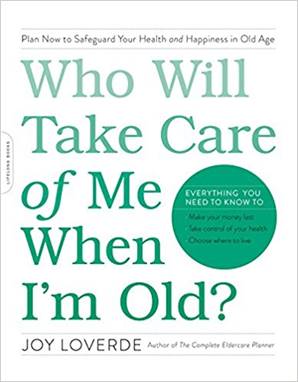 MANAGE CHANGE WORKSHEETWho Will Take Care of Me When I’m Old?Changes—big and small—can happen at any time. Use this guide to get clearer about the big picture and to ease into the transition process. In time, what you write about today, with the help of this worksheet, will serve as a stepping stone to managing future challenges. Let your answers to the following questions sink in. These are tough questions. Be kind to yourself. You deserve time and space to heal.The SituationDefine life before the change________________________________________________________________________________________________________________________________Define life after the change________________________________________________________________________________________________________________________________What am I saying good-bye to?________________________________________________________________________________________________________________________________What am I saying hello to?________________________________________________________________________________________________________________________________How will the change negatively impact me?________________________________________________________________________________________________________________________________How will the change positively impact me?________________________________________________________________________________________________________________________________Who besides me is affected by this change?________________________________________________________________________________________________________________________________How will the change affect me a year from now?________________________________________________________________________________________________________________________________In what way has this change altered my assumptions?________________________________________________________________________________________________________________________________Looking back, what were the clues that this change was inevitable?________________________________________________________________________________________________________________________________The TransitionHow am I feeling right now?________________________________________________________________________________________________________________________________What am I not in control of now?________________________________________________________________________________________________________________________________What am I in control of now?________________________________________________________________________________________________________________________________What don’t I understand or am still confused about?________________________________________________________________________________________________________________________________What am I impatient and anxious about?________________________________________________________________________________________________________________________________What are my greatest fears regarding this change?________________________________________________________________________________________________________________________________What am I resisting and resenting about this change?________________________________________________________________________________________________________________________________What lost opportunities am I ashamed, angry, sad, or remorseful about?________________________________________________________________________________________________________________________________What are the positive effects of this change?________________________________________________________________________________________________________________________________Launch of Growth and LearningWhat was my role in why this change took place?________________________________________________________________________________________________________________________________Which personal relationships are doing me more harm than good right now?________________________________________________________________________________________________________________________________Which professional relationships are doing me more harm than good right now?________________________________________________________________________________________________________________________________What advice would I give a good friend who is going through a similar situation?________________________________________________________________________________________________________________________________Who was I before this change occurred?________________________________________________________________________________________________________________________________What are some creative ways to say good-bye to the “old me?”________________________________________________________________________________________________________________________________What will it take for me to accept that I may never completely understand or accept this change?________________________________________________________________________________________________________________________________Overall, what is the lesson in all this?________________________________________________________________________________________________________________________________How will I grow from this experience?________________________________________________________________________________________________________________________________What new opportunities are available to me now?________________________________________________________________________________________________________________________________What is one thing I can realistically do right now during this stage of the transition?________________________________________________________________________________________________________________________________Who can I lean on for support during this transition?________________________________________________________________________________________________________________________________